Present:		Members, RRB			Ms L. JEANTY, Chairman			Ms C. BEAUMIER, Vice-Chairman			Mr T. ALAMRI, Mr L. F. BORJÓN FIGUEROA, Ms S. HASANOVA, Mr A. HASHIMOTO, Mr Y. HENRI, Mr D. Q. HOAN, Mr S. M. MCHUNU, Mr H. TALIB, Mr N. VARLAMOV			Executive Secretary, RRB
Mr M. MANIEWICZ, Director, BR			Précis-Writers 
Mr T. ELDRIDGE and Ms C. RAMAGEAlso present:	Ms J. WILSON, Deputy Director, BR and Chief IAP			Mr A. VALLET, Chief, SSD			Mr C.C. LOO, Head, SSD/SPR			Mr M. SAKAMOTO, Head, SSD/SSC			Mr J. WANG, Head, SSD/SNP			Mr N. VASSILIEV, Chief, TSD			Mr K. BOGENS, Head TSD/FMD			Ms I. GHAZI, Head TSD/BCD			Mr B. BA, Head, TSD/TPR			Mr D. BOTHA, SGD			Ms K. GOZAL, Administrative SecretaryANNEX 1Rules concerningARTICLE 11 of the RRMOD11.31(…) [Note: no change is proposed to § 1]2	The list of these “other provisions”, referred to in No. 11.31.2, with respect to which the notices to stations in terrestrial (§ 2.1 to 2.5.2) or space services (§ 2.6 to 2.6.) are examined, is given below:(…) [Note: no change is proposed to §§ 2.1 to 2.5]2.6	The list of these “other provisions”, referred to in No. 11.31.2, applicable to space services, is given below so far as Articles 21 and 22 are concerned:2.6.1	conformity with the power limits for earth stations as stipulated in provisions Nos. 21.8, 21.10 and 21.12, 21.13, 21.13A account being taken of Nos. 21.9 and 21.11 7, and in provisions 22.26 to 22.28 or 22.32 (as appropriate) under the conditions specified in 22.30, 22.31 and 22.34 to 22.39, where the earth stations are subject to those power limitations (see also § A.16 of Appendix 4);2.6.2	conformity with the minimum angle of elevation of earth stations as stipulated in provisions Nos. 21.14 8 and 21.15;2.6.3	conformity with the limits of power flux-density from space stations produced at the Earth’s surface as indicated in the Table 21-4 (No. 21.16), as well as with the epfd limits in Tables 22-1A to 22-1E (No. 22.5C), taking into account, as appropriate, the provisions of Nos. 21.17 and 22.5CA;2.6.4	conformity with the limits of power flux-density from space stations produced at the GSO as indicated in Nos. 22.5 and 22.5A as well as with epfdis limits in Table 22-3 (No. 22.5F);2.6.5	conformity with limit of equivalent power flux-density (epfd) from earth stations produced at the GSO (epfd) as indicated in the Table 22-2 (No. 22.5D);22.6.	conformity with the limit specified in Nos. 22.8, 22.13, 22.17 and 22.19.(…) [Note: no change is proposed to §§ 3 to 7]Reasons: Noting that No. 11.31.2 indicates that the “other provisions” examined under No. 11.31 “shall be identified and included in the Rules of Procedure”, the new limit adopted by WRC-15 and contained in No. 22.40 should be added as new section 2.6.6 of the Rule of Procedure on No. 11.31.Effective date of application of this Rule: 1st January 2017 (the verification of the limit contained in No. 22.40 has actually been performed by the Radiocommunication Bureau since the entry into force of the Final Acts of WRC-15 on 1st January 2017). ANNEX 2PART A2Rules concerning the Regional Agreement for the European
Broadcasting Area concerning the use of frequencies by
the broadcasting service in the VHF and UHF bands
(Stockholm, 1961) (ST61)NOC2	Receivability of noticesIn the application of the Regional Agreement for the European Broadcasting Area concerning the use of frequencies by the broadcasting service in the VHF and UHF bands (Stockholm, 1961), the Bureau will apply the procedures contained in Articles 4 and 5 of the Agreement and associated technical criteria with respect to the notices received from all administrations having territories in the European Broadcasting Area, as defined in No. 5.14 of the RR, provided that the station concerned is situated within the planning area.ADDArt. 4Changes in the Characteristics of Stations covered by the Agreement1.3When an administration, in application of §§ 1.3 and 2.1.4 of Article 4 of the Agreement, does not communicate to the Bureau the final characteristics of the assignment, after a period of two years and 12 weeks from the date of its publication in Part A of a Special Section ST61, the modification shall lapse and be returned to the notifying administration. A reminder will be sent by the Bureau to the notifying administration two months before the end of this two years and 12 weeks period and returning the modification. The administration may resubmit the assignment and follow the full procedure of Article 4 of the Agreement. The date at which the resubmission has been received by the Bureau will be considered as the new date of receipt of the proposed modification.Reasons: The ST61 Agreement does not have a provision defining the limiting timeframe for the completion of the Plan modification procedure. This implies that after publication in Part A, a proposed plan modification could remain indefinitely in the coordination process. This would lead to the situation where the list of affected/affecting assignments for this modification could become erroneous. The period of two years and 12 weeks before returning the modification proved to be sufficient to complete coordination with affected administrations.Effective date of application of this Rule: 31 March 2020. This Rule will also apply retroactively to all plan modifications published in Part A. ANNEX 3PART A5Rules concerning the Regional Agreement relating to the use
of the band 87.5-108 MHz for FM sound broadcasting 
(Geneva, 1984) (GE84)NOC1	Receivability of noticesIn the application of the Regional Agreement relating to the use of the band 87.5-108 MHz for FM  sound broadcasting (Geneva, 1984), the Bureau will apply the procedures contained in Articles  4, 5 and 7 of the Agreement and associated technical criteria with respect to the notices received from all administrations having territories in the planning area (all administrations in Region 1, the Islamic Republic of Iran, and Afghanistan), with the exception of  the Administration of Iceland, provided that the station concerned is situated within the planning area.ADDArt. 4Procedure for modifications to the Plan4.6.1When an administration, in application of § 4.6.1 of the Agreement, does not communicate to the Bureau the final characteristics of the assignment, after a period of two years and 100 days from the date of its publication in Part A of a Special Section GE84, the modification shall lapse and be returned to the notifying administration. A reminder will be sent by the Bureau to the notifying administration two months before the end of this two years and 100 days period and returning the modification. The administration may resubmit the assignment and follow the full procedure of Article 4 of the Agreement. The date at which the resubmission has been received by the Bureau will be considered as the new date of receipt of the proposed modification.Reasons: The GE84 Agreement does not have a provision defining the limiting timeframe for the completion of the Plan modification procedure. This implies that after publication in Part A, a proposed plan modification could remain indefinitely in the coordination process. This would lead to the situation where the list of affected/affecting assignments for this modification could become erroneous, (See provision 4.3.7 of the Agreement). The period of two years and 100 days before returning the modification proved to be sufficient to complete coordination with affected administrations. Effective date of application of this Rule: 31 March 2020. This Rule will also apply retroactively to all plan modifications published in Part A.______________________Radio Regulations BoardGeneva, 15 – 19 July 2019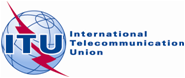 Document RRB19-2/20-E22 July 2019Original: Englishsummary of decisions
of the
81st meeting of the radio regulations boardsummary of decisions
of the
81st meeting of the radio regulations board15 – 19 July 201915 – 19 July 2019Item
No.SubjectAction/decision and reasonsFollow-up1Opening of the meeting The Chairman, Ms L. JEANTY, welcomed the members of the Board to the 81st meeting.The Director of the Radiocommunication Bureau, Mr M. MANIEWICZ, on behalf of the Secretary-General, Mr H. ZHAO, also welcomed the members of the Board and introduced the newly appointed BR Deputy-Director and Chief of BR/IAP, Ms J. WILSON.-2Adoption of the agenda
RRB19-2/OJ/1(Rev.2)The draft agenda was adopted with modifications as provided in Document RRB19-2/OJ/1(Rev.2). The Board decided to include Documents RRB19-2/DELAYED/1 under agenda item 4, RRB19-2/DELAYED/3, RRB19-2/DELAYED/6 and RRB19-2/DELAYED/9 under agenda item 6.2, RRB19-2/DELAYED/4, RRB19-2/DELAYED/5(Rev.1) and RRB19-2/DELAYED/8 under agenda item 6.3, RRB19-2/DELAYED/7 under agenda item 7.1 and RRB19-2/DELAYED/2 under agenda item 7.3 for information.The Board noted the significant number of delayed submissions to its 81st meeting, which included a delayed submission received after the start of the meeting and the adoption of the agenda.  The Board decided to accept this delayed submission on an exceptional basis and to consider it for information.  The Board urged administrations to refrain from submitting delayed submissions after the Board has approved the agenda of the meeting and decided that in future such overly delayed submissions will only be accepted on a case-by-case basis.  All delayed documents should be submitted at least in English.The Board decided to revise the rules of procedure on its working methods accordingly at its 82nd meeting.-3Report by the Director, BR
RRB19-2/6; RRB19-2/6(Corr.1);
RRB19-2/6(Add.1); RRB19-2/6(Add.2); RRB19-2/6(Add.3); RRB19-2/6(Add.4); RRB19-2/6(Add.5)The Board considered in detail the Report of the Director of the Radiocommunication Bureau, as contained in Document RRB19-2/6 and its addenda, and thanked the Bureau for the extensive and detailed information provided.-3Report by the Director, BR
RRB19-2/6; RRB19-2/6(Corr.1);
RRB19-2/6(Add.1); RRB19-2/6(Add.2); RRB19-2/6(Add.3); RRB19-2/6(Add.4); RRB19-2/6(Add.5)In relation to item i) of §4 of Annex 1 to the Report of the Director of the Radiocommunication Bureau regarding the analysis, history and manner of treatment of classes of stations in the space operation service or providing space operation functions, the Board instructed the Bureau to include this item in the Report of the Director of the Radiocommunication Bureau to WRC-19 and also to submit a document on this item to the 82nd meeting of the Board for consideration.Annex 1, §4, item i) to be addressed in the Report from the Director to WRC-19.Bureau to submit a document on Annex 1, §4, item i) to 82nd Board meeting.3Report by the Director, BR
RRB19-2/6; RRB19-2/6(Corr.1);
RRB19-2/6(Add.1); RRB19-2/6(Add.2); RRB19-2/6(Add.3); RRB19-2/6(Add.4); RRB19-2/6(Add.5)Regarding item k) of §4 of Annex 1 to the Report of the Director of the Radiocommunication Bureau on the use of items A.1.f.2 and A.1.f.3 in Annex 2 to Appendix 4 and current practice of the Bureau, the Working Group on the Rules of Procedure discussed the item in detail and the Board instructed the Bureau to prepare a draft rule of procedure on this matter and to circulate it to administrations for comments and consideration at the 82nd meeting of the Board.Bureau to prepare draft rule of procedure and circulate it to administrations for comments.3Report by the Director, BR
RRB19-2/6; RRB19-2/6(Corr.1);
RRB19-2/6(Add.1); RRB19-2/6(Add.2); RRB19-2/6(Add.3); RRB19-2/6(Add.4); RRB19-2/6(Add.5)The Board noted with appreciation the information provided in §2 of the Report of the Director of the Radiocommunication Bureau. The Board expressed its appreciation for the efforts of the Bureau and the fact that the Bureau had observed all regulatory time limits, where applicable, and all performance indicators in the processing of notices. The Board instructed the Bureau to continue to observe these regulatory time limits and performance indicators in the processing of notices.The Board further noted that the Bureau continued to experience difficulties in processing stations located in disputed territories or resulting in coordination requirement with respect to these disputed territories as also reported in §2 of Document RRB19-1/4. In taking due note of No. 0.11 of the Preamble to the Radio Regulations, the Board instructed the Bureau to prepare and submit to its 82nd meeting:Proposals to align the ITU Digitized World Map (IDWM) with the United Nations map in terms of the disputed territories, starting with the territories for which the Bureau has suspended submissions;Proposals on registration in the MIFR of frequency assignments to stations located in disputed territories, which could include a preliminary draft modification to the rules of procedure on Resolution 1 (Rev. WRC-97).Bureau to continue to observe regulatory time limits and performance indicators in the processing of notices.Bureau to prepare for the 82nd Board meeting proposals to align the IDWM with the UN map in terms of disputed territories and proposals on registration in the MIFR frequency assignments to stations located in disputed territories, including a preliminary draft rule of procedure on Resolution 1 (Rev. WRC-97)3Report by the Director, BR
RRB19-2/6; RRB19-2/6(Corr.1);
RRB19-2/6(Add.1); RRB19-2/6(Add.2); RRB19-2/6(Add.3); RRB19-2/6(Add.4); RRB19-2/6(Add.5)The Board noted §3 of the Report of the Director of the Radiocommunication Bureau on the implementation of cost recovery for satellite network filings (late payments).-3Report by the Director, BR
RRB19-2/6; RRB19-2/6(Corr.1);
RRB19-2/6(Add.1); RRB19-2/6(Add.2); RRB19-2/6(Add.3); RRB19-2/6(Add.4); RRB19-2/6(Add.5)The Board also noted with appreciation the information provided in §4.1 of the Report of the Director of the Radiocommunication Bureau on harmful interference and/or infringements of the RR and in particular appreciated the information presented in Tables 1 to 4.-3Report by the Director, BR
RRB19-2/6; RRB19-2/6(Corr.1);
RRB19-2/6(Add.1); RRB19-2/6(Add.2); RRB19-2/6(Add.3); RRB19-2/6(Add.4); RRB19-2/6(Add.5)In relation to §4.2 of the Report of the Director of the Radiocommunication Bureau and its Addenda 1, 2 and 5, the Board noted with appreciation the efforts of the administrations and the Bureau in the multi-lateral coordination meeting. However, the Board noted that little progress had been made in resolving the cases of harmful interference from sound broadcasting stations of Italy to its neighbours. The Board also noted with concern the cases that have resulted in litigation in some of the administrations concerned and encouraged administrations to base their national legislation on the Radio Regulations, the ITU regional agreements and Plans. The Board also encouraged the administrations concerned to make all efforts to resolve the cases of harmful interference and instructed the Bureau to continue to assist the administrations concerned in their coordination efforts and to continue to report progress to future meetings of the Board.Bureau to continue to assist administrations in coordination efforts and report progress to the Board.3Report by the Director, BR
RRB19-2/6; RRB19-2/6(Corr.1);
RRB19-2/6(Add.1); RRB19-2/6(Add.2); RRB19-2/6(Add.3); RRB19-2/6(Add.4); RRB19-2/6(Add.5)In considering §4.3 of the Report of the Director of the Radiocommunication Bureau concerning the case of harmful interference caused by China to HF broadcasting stations of the United Kingdom, the Board noted with appreciation the positive outcome of the bilateral coordination meeting between the administrations, their spirit of cooperation and good faith, and appreciated the role of the Bureau in facilitating the meeting. The Board encouraged the administrations to continue their discussions in bilateral meetings.-3Report by the Director, BR
RRB19-2/6; RRB19-2/6(Corr.1);
RRB19-2/6(Add.1); RRB19-2/6(Add.2); RRB19-2/6(Add.3); RRB19-2/6(Add.4); RRB19-2/6(Add.5)The Board noted §5 of the Report of the Director of the Radiocommunication Bureau on the implementation of No.11.44.1, No. 11.47, No. 11.48, No. 11.49, No. 9.38.1, Res. 49 (Rev.WRC-15) and No. 13.6 of the Radio Regulations and expressed its appreciation for the information provided.-3Report by the Director, BR
RRB19-2/6; RRB19-2/6(Corr.1);
RRB19-2/6(Add.1); RRB19-2/6(Add.2); RRB19-2/6(Add.3); RRB19-2/6(Add.4); RRB19-2/6(Add.5)In relation to §6 of the Report of the Director of the Radiocommunication Bureau concerning the Council work on cost recovery for satellite filings, the Board noted with appreciation the output of the Council Expert Group under the chairmanship of Mr N. VARLAMOV, together with the support of the Bureau, which resulted in a satisfactory outcome and decision by Council-19. The Board considered that the revised Council Decision 482 introduced the necessary measures to reduce the impact of complex and large non-GSO network filings on the processing of filings and on available Bureau resources. The Board reaffirmed the need for the current practice of the Bureau to contact administrations submitting large and complex GSO satellite network notices. The Board wished Mr N. VARLAMOV and the Council Expert Group all success with its continued efforts and new mandate to consider exceptionally complex GSO satellite filings.-3Report by the Director, BR
RRB19-2/6; RRB19-2/6(Corr.1);
RRB19-2/6(Add.1); RRB19-2/6(Add.2); RRB19-2/6(Add.3); RRB19-2/6(Add.4); RRB19-2/6(Add.5)The Board noted §7 of the Report of the Director of the Radiocommunication Bureau on the review of findings for frequency assignments to non-GSO FSS satellite systems under Resolution 85 (WRC-03), thanked the Bureau for the information provided and in particular appreciated the information in the new Table 8.-In relation to §8 of the Report of the Director of the Radiocommunication Bureau concerning the proposal from the Bureau for a rule of procedure on No. 5.458 of the Radio Regulations, the Board decided that a rule of procedure is required to clarify that there is no frequency allocation to the Earth exploration-satellite (passive) and space research (passive) services in the frequency bands 6 425-7 075 MHz and 7 075-7 250 MHz and that such use will not be in conformity with the Table of Frequency Allocations. Consequently, the Board instructed the Bureau to prepare a draft rule of procedure on this matter and to circulate it to administrations for comments and consideration at the 82nd meeting of the Board.Bureau to prepare draft rule of procedure and circulate it to administrations for comments.The Board noted the information provided in Addendum 4 to the Report of the Director of the Radiocommunication Bureau concerning the information and statistics on the implementation of Resolution 40 (WRC-15). The Board indicated that it was difficult to extract statistics about the number of orbital locations sequentially brought into use with a single spacecraft from the indicated webpage and instructed the Bureau to revise the webpage in order to include this search feature.Bureau to revise the webpage on the implementation of Resolution 40 (WRC-15).The Board considered that there was a need for the members of the Board to have access to the online publications of the special sections and the BR IFIC, and that additionally, in relation to certain cases brought to the Board for a decision, the relevant publication information would be required on a case-by-case basis. Consequently, the Board instructed the Bureau to grant the members of the Board access to the relevant online publications for terrestrial and space services and also to provide in future the publication information relevant to cases under consideration by the Board on a case-by-case basis.Bureau to grant Board members access to online publications of special sections and the BR IFIC, as well as relevant publication information to cases under consideration by the Board.4Resolution 80 (Rev. WRC-07)
CR/443 ; RRB19-2/DELAYED/1Resolution 80 (Rev. WRC-07)
CR/443 ; RRB19-2/DELAYED/1Resolution 80 (Rev. WRC-07)
CR/443 ; RRB19-2/DELAYED/14.1Draft Report by the Radio Regulations Board to WRC-19 on Resolution 80 (Rev. WRC-07)
RRB19-2/2The Board considered in detail the contributions in Documents RRB19-2/9, RRB19-2/10, RRB19-2/11, RRB19-2/12, RRB19-2/12(Corr.1), RRB19-2/13 and RRB19-2/14, and Document RRB19-2/DELAYED/1 for information. The Working Group on Resolution 80 (Rev.WRC-07) , under the chairmanship of Ms C. BEAUMIER, reviewed the draft Report on Resolution 80 (Rev.WRC-07) to WRC-19, taking into account the comments from administrations. The Board approved the Report on Resolution 80 (Rev.WRC-07) and instructed the Bureau to submit the Report as a contribution to WRC-19.Executive Secretary to communicate these decisions to the administrations concerned.Bureau to submit the Report on Resolution 80 (Rev.WRC-07) by the Board as a contribution to WRC-194.2Comments from the Administration of Greece on Resolution 80 (Rev.WRC-07)
RRB19-2/9The Board considered in detail the contributions in Documents RRB19-2/9, RRB19-2/10, RRB19-2/11, RRB19-2/12, RRB19-2/12(Corr.1), RRB19-2/13 and RRB19-2/14, and Document RRB19-2/DELAYED/1 for information. The Working Group on Resolution 80 (Rev.WRC-07) , under the chairmanship of Ms C. BEAUMIER, reviewed the draft Report on Resolution 80 (Rev.WRC-07) to WRC-19, taking into account the comments from administrations. The Board approved the Report on Resolution 80 (Rev.WRC-07) and instructed the Bureau to submit the Report as a contribution to WRC-19.Executive Secretary to communicate these decisions to the administrations concerned.Bureau to submit the Report on Resolution 80 (Rev.WRC-07) by the Board as a contribution to WRC-194.3Comments from the Administration of Saudi Arabia (Kingdom of) on Resolution 80 (Rev.WRC-07)
RRB19-2/10The Board considered in detail the contributions in Documents RRB19-2/9, RRB19-2/10, RRB19-2/11, RRB19-2/12, RRB19-2/12(Corr.1), RRB19-2/13 and RRB19-2/14, and Document RRB19-2/DELAYED/1 for information. The Working Group on Resolution 80 (Rev.WRC-07) , under the chairmanship of Ms C. BEAUMIER, reviewed the draft Report on Resolution 80 (Rev.WRC-07) to WRC-19, taking into account the comments from administrations. The Board approved the Report on Resolution 80 (Rev.WRC-07) and instructed the Bureau to submit the Report as a contribution to WRC-19.Executive Secretary to communicate these decisions to the administrations concerned.Bureau to submit the Report on Resolution 80 (Rev.WRC-07) by the Board as a contribution to WRC-194.4Comments from the Administration of Oman (Sultanate of ) on Resolution 80 (Rev.WRC-07)
RRB19-2/11The Board considered in detail the contributions in Documents RRB19-2/9, RRB19-2/10, RRB19-2/11, RRB19-2/12, RRB19-2/12(Corr.1), RRB19-2/13 and RRB19-2/14, and Document RRB19-2/DELAYED/1 for information. The Working Group on Resolution 80 (Rev.WRC-07) , under the chairmanship of Ms C. BEAUMIER, reviewed the draft Report on Resolution 80 (Rev.WRC-07) to WRC-19, taking into account the comments from administrations. The Board approved the Report on Resolution 80 (Rev.WRC-07) and instructed the Bureau to submit the Report as a contribution to WRC-19.Executive Secretary to communicate these decisions to the administrations concerned.Bureau to submit the Report on Resolution 80 (Rev.WRC-07) by the Board as a contribution to WRC-194.5Comments from the Administration of Jordan on Resolution 80 (Rev.WRC-07)
RRB19-2/12; RRB19-2/12(Corr.1)The Board considered in detail the contributions in Documents RRB19-2/9, RRB19-2/10, RRB19-2/11, RRB19-2/12, RRB19-2/12(Corr.1), RRB19-2/13 and RRB19-2/14, and Document RRB19-2/DELAYED/1 for information. The Working Group on Resolution 80 (Rev.WRC-07) , under the chairmanship of Ms C. BEAUMIER, reviewed the draft Report on Resolution 80 (Rev.WRC-07) to WRC-19, taking into account the comments from administrations. The Board approved the Report on Resolution 80 (Rev.WRC-07) and instructed the Bureau to submit the Report as a contribution to WRC-19.Executive Secretary to communicate these decisions to the administrations concerned.Bureau to submit the Report on Resolution 80 (Rev.WRC-07) by the Board as a contribution to WRC-194.6Comments from the Administration of Cyprus on Resolution 80 (Rev.WRC-07)
RRB19-2/13The Board considered in detail the contributions in Documents RRB19-2/9, RRB19-2/10, RRB19-2/11, RRB19-2/12, RRB19-2/12(Corr.1), RRB19-2/13 and RRB19-2/14, and Document RRB19-2/DELAYED/1 for information. The Working Group on Resolution 80 (Rev.WRC-07) , under the chairmanship of Ms C. BEAUMIER, reviewed the draft Report on Resolution 80 (Rev.WRC-07) to WRC-19, taking into account the comments from administrations. The Board approved the Report on Resolution 80 (Rev.WRC-07) and instructed the Bureau to submit the Report as a contribution to WRC-19.Executive Secretary to communicate these decisions to the administrations concerned.Bureau to submit the Report on Resolution 80 (Rev.WRC-07) by the Board as a contribution to WRC-194.7Comments from the Administration of Viet Nam on Resolution 80 (Rev.WRC-07)
RRB19-2/14The Board considered in detail the contributions in Documents RRB19-2/9, RRB19-2/10, RRB19-2/11, RRB19-2/12, RRB19-2/12(Corr.1), RRB19-2/13 and RRB19-2/14, and Document RRB19-2/DELAYED/1 for information. The Working Group on Resolution 80 (Rev.WRC-07) , under the chairmanship of Ms C. BEAUMIER, reviewed the draft Report on Resolution 80 (Rev.WRC-07) to WRC-19, taking into account the comments from administrations. The Board approved the Report on Resolution 80 (Rev.WRC-07) and instructed the Bureau to submit the Report as a contribution to WRC-19.Executive Secretary to communicate these decisions to the administrations concerned.Bureau to submit the Report on Resolution 80 (Rev.WRC-07) by the Board as a contribution to WRC-195Rules of ProcedureRules of ProcedureRules of Procedure5.1List of rules of procedure
RRB19-2/1; RRB16-2/3(Rev.11)Following a meeting of the Working Group on the Rules of Procedure, under the chairmanship of Mr Y. HENRI, the Board decided to update the list of proposed rules of procedure in Document RRB19-2/1 (RRB16-2/3(Rev.11)) taking into account the proposals by the Bureau for the revision of certain rules of procedure.Executive Secretary to publish the updated list of proposed rules of procedure on the ITU website.5.2Draft rules of procedure
CCRR/62The Board discussed the draft rules of procedure circulated to administrations in Circular Letter CCRR/62, along with the comments received from administrations, as contained in Document RRB19-2/5. The Board adopted the rules of procedure with modifications as contained in Annexes 1 to 3 to this summary of decisions.The Board reviewed the list of proposed rules of procedure in Document RRB19-2/1 (RRB16-2/3(Rev.11)) in relation to RR No. 13.0.1, however the Board did not identify any rules of procedure that should be incorporated in the Radio Regulations, apart from the rules of procedure relating to Resolution 49 (Rev.WRC-15) and RR No. 5.510, which are already included in the Report of the Director to WRC-19.Executive Secretary to communicate these decisions to the administrations concerned.Executive Secretary to update and publish the Rules of Procedure accordingly.5.3Comments from administrations
RRB19-2/5The Board discussed the draft rules of procedure circulated to administrations in Circular Letter CCRR/62, along with the comments received from administrations, as contained in Document RRB19-2/5. The Board adopted the rules of procedure with modifications as contained in Annexes 1 to 3 to this summary of decisions.The Board reviewed the list of proposed rules of procedure in Document RRB19-2/1 (RRB16-2/3(Rev.11)) in relation to RR No. 13.0.1, however the Board did not identify any rules of procedure that should be incorporated in the Radio Regulations, apart from the rules of procedure relating to Resolution 49 (Rev.WRC-15) and RR No. 5.510, which are already included in the Report of the Director to WRC-19.Executive Secretary to communicate these decisions to the administrations concerned.Executive Secretary to update and publish the Rules of Procedure accordingly.6Requests relating to cancellations of the frequency assignments to satellite networksRequests relating to cancellations of the frequency assignments to satellite networksRequests relating to cancellations of the frequency assignments to satellite networks6.1Request for a decision by the Radio Regulations Board for cancellation of some of the frequency assignments to the ASIASAT-AK, ASIASAT-AK1 and ASIASAT-AKX satellite networks at 122°E under No. 13.6 of the Radio Regulations
RRB19-2/3The Board carefully considered the information provided by the Bureau in Document RRB19-2/3 and that provided by the Administration of China in Document RRB19-3/18.In relation to the request of the Bureau for the cancellation of some of the frequency assignments to the ASIASAT-AK, ASIASAT-AK1 and ASIASAT-AKX satellite networks at 122°E, the Board noted that the Bureau had applied the provisions of the Radio Regulations correctly. The Board noted that the Administration of China provided no information to demonstrate that the frequency assignments continued to be in use in compliance with the provisions of the Radio Regulations for the three-year period prior to 9 October 2017.The Board also took into consideration that the questioned assignments had been registered in the MIFR for a long time, had actually been brought into use some weeks before the Bureau started the investigation on 8 November 2017 under RR No. 13.6 and continued to be in operation. The Board also noted that all coordination requirements of the frequency assignments had been completed and that no complaints had been received from other administrations.However, based on the results of the investigation by the Bureau under RR No. 13.6, the Board concluded that the Administration of China had not complied with the Radio Regulations on the basis that the frequency assignments were not in use for more than a 21 month period prior to the launch of ASIASAT 9. Consequently, the Board decided to cancel the frequency assignments as listed in Table 1 of Document RRB19-2/3 to the ASIASAT-AK, ASIASAT-AK1 and ASIASAT-AKX satellite networks and instructed the Bureau to suspend this cancellation until the last day of WRC-19.Executive Secretary to communicate these decisions to the administration concerned.Bureau to suspend the cancellation of the frequency assignments listed in Table 1 of Document RRB19-2/3 to the satellite networks ASIASAT-AK, ASIASAT-AK1 and ASIASAT-AKX networks until the last day of WRC-19.6.1Submission by the Administration of China in response to the request for a decision for the cancellation of some frequency assignments to the ASIASAT-AK, ASIASAT-AK1 and ASIASAT-AKX satellite networks
RRB19-2/18The Board carefully considered the information provided by the Bureau in Document RRB19-2/3 and that provided by the Administration of China in Document RRB19-3/18.In relation to the request of the Bureau for the cancellation of some of the frequency assignments to the ASIASAT-AK, ASIASAT-AK1 and ASIASAT-AKX satellite networks at 122°E, the Board noted that the Bureau had applied the provisions of the Radio Regulations correctly. The Board noted that the Administration of China provided no information to demonstrate that the frequency assignments continued to be in use in compliance with the provisions of the Radio Regulations for the three-year period prior to 9 October 2017.The Board also took into consideration that the questioned assignments had been registered in the MIFR for a long time, had actually been brought into use some weeks before the Bureau started the investigation on 8 November 2017 under RR No. 13.6 and continued to be in operation. The Board also noted that all coordination requirements of the frequency assignments had been completed and that no complaints had been received from other administrations.However, based on the results of the investigation by the Bureau under RR No. 13.6, the Board concluded that the Administration of China had not complied with the Radio Regulations on the basis that the frequency assignments were not in use for more than a 21 month period prior to the launch of ASIASAT 9. Consequently, the Board decided to cancel the frequency assignments as listed in Table 1 of Document RRB19-2/3 to the ASIASAT-AK, ASIASAT-AK1 and ASIASAT-AKX satellite networks and instructed the Bureau to suspend this cancellation until the last day of WRC-19.Executive Secretary to communicate these decisions to the administration concerned.Bureau to suspend the cancellation of the frequency assignments listed in Table 1 of Document RRB19-2/3 to the satellite networks ASIASAT-AK, ASIASAT-AK1 and ASIASAT-AKX networks until the last day of WRC-19.6.2Submission by the Administration of Greece regarding the submission from the Administration of France requesting the suppression of the frequency assignments to the HELLAS-SAT-2G (39°E) satellite network
RRB19-2/16; RRB19-2/DELAYED/3; RRB19-2/DELAYED/6; RRB19-2/DELAYED/9The Board considered in detail §9 of Document RRB19-2/6 and Document RRB19-2/16, and Documents RRB19-2/DELAYED/3, RRB19-2/DELAYED/6 and RRB19-2/DELAYED/9 for information. The Board expressed its appreciation to the Administrations of France and Greece for their coordination efforts conducted in good faith and to the Bureau for convening the coordination meeting, and noted with satisfaction that another coordination meeting with the presence of the Bureau was planned.The Board also considered that the Administration of Greece had invoked CS Article 48 in relation to the frequency assignments to the HELLAS-SAT-2G (39°E) satellite network in the frequency bands 20.2-21.2 GHz and 30-31 GHz, and that the Administration of France had indicated military use of the frequency assignments to the ATHENA-FIDUS-38E satellite network. The Board reiterated that it was not within its mandate to make decisions with reference to CS Article 48.The Board noted for information that the Administration of Greece had provided Document RRB19-2/DELAYED/3 in response to the inquiries from the Bureau under RR No. 13.6, as a result of the instruction from the Board to the Bureau at its 80th meeting.Consequently, the Board decided to instruct the Bureau to:Confirm with the Administration of France the status of the use of the frequency assignments to the ATHENA-FIDUS-38E satellite network with respect to CS Article 48;Continue to support the coordination efforts of the two administrations and report any progress to 82nd meeting of the Board.The Board also encouraged the Administrations of France and Greece to continue their coordination efforts in good faith.Executive Secretary to communicate these decisions to the administrations concerned.Bureau to confirm with the Administration of France the status of use of the frequency assignments to the ATHENA-FIDUS-38E satellite network and to support the coordination efforts of the Administrations of France and Greece.6.3Submission by the Administration of the United Kingdom of Great Britain and Northern Ireland requesting the suppression of the frequency assignments to the ARABSAT-KA-30.5E, ARABSAT 5A-30.5E and ARABSAT 7A-30.5E satellite networks in the ranges 17 700-22 000 MHz and 27 500-30 000 MHz
RRB19-2/17; RRB19-2/DELAYED/4; RRB19-2/DELAYED/5(Rev.1); RRB19-2/DELAYED/8The Board considered in detail §10 of Document RRB19-2/6 and Document RRB19-2/17, as well as Documents RRB19-2/DELAYED/4, RRB19-2/DELAYED/5(Rev.1) and RRB19-2/DELAYED/8 for information. The Board expressed its satisfaction regarding the coordination efforts of the Administrations of Saudi Arabia and the United Kingdom, and that these efforts were producing positive results so far. The Board also expressed its appreciation for the efforts of the Bureau for convening the coordination meetings and assisting the two administrations.The Board noted the information provided about the regulatory status of the ARABSAT-KA-30.5E, ARABSAT 5A-30.5E and ARABSAT 7A-30.5E satellite networks. The Board also noted that the INMARSAT-S2, UKDSAT-B1, UKMMSAT-B1, UKMMSAT-B1-TTC-C and UKJKSAT-1 satellite networks were recorded in the Master Register under RR No. 11.41.The Board further noted the proposed date for the final outcome of the coordination efforts on 15 September 2019.Consequently, the Board decided to instruct the Bureau to continue to support the Administrations of Saudi Arabia and the United Kingdom in their coordination efforts and encouraged these administrations to complete the coordination process, taking into account RR No. 11.41 and the rules of procedure on RR No. 9.6 and continue to avoid harmful interference between the satellite networks. The Board instructed the Bureau to report any progress to the 82nd meeting of the Board.Executive Secretary to communicate these decisions to the administrations concerned.Bureau to report any progress to the 82nd meeting of Board.7Requests relating to extension of the regulatory time-limit to bring into use the frequency assignments to satellite networksRequests relating to extension of the regulatory time-limit to bring into use the frequency assignments to satellite networksRequests relating to extension of the regulatory time-limit to bring into use the frequency assignments to satellite networks7.1Submission by the Administration of Australia requesting an extension of the regulatory time-limit to bring into use the frequency assignments to the SIRION-1 satellite network
RRB19-2/8; RRB19-2/DELAYED/7The Board considered Document RRB19-2/8 from the Administration of Australia and considered Document RRB19-2/DELAYED/7 from the Administration of Papua New Guinea for information.The Board noted that the Administration of Australia had not asked for an extension of the regulatory time limit after the launch failure of the SIRION PATHFINDER-1 satellite.Noting the reasons given, the Board considered that:This situation met all the conditions of force majeure;The administration had made considerable efforts to meet the regulatory time limit;The request was for a defined and limited extension.Consequently, the Board decided to accede to the request by extending the regulatory period for bringing into use the frequency assignments to the SIRION-1 satellite network until 10 April 2021 and instructed the Bureau to continue to take into account the frequency assignments to the SIRION-1 satellite network.Executive Secretary to communicate these decisions to the administrations concerned.Bureau to continue to take into account the frequency assignments to the SIRION-1 satellite network until 10 April 20217.2Submission by the Administration of Indonesia requesting an extension of the regulatory period for the bringing into use of the frequency assignments in the Ka band to the PSN-146E (146°E) satellite network
RRB19-2/15The Board carefully considered the information provided in Document RRB19-2/15 by the Administration of Indonesia and concluded that the situation did not meet the conditions required to be considered as a case of force majeure.  The Board noted:The extensive efforts the administration had made to comply with the regulatory time limit to bring into use the frequency assignments to the PSN-146E (146°E) satellite network;CS No. 196 with regard to the special needs of developing countries and the geographical situation of particular countries;That extensions of the regulatory time limit for bringing into use of frequency assignments could not be granted for situations that are not within the authority of the Board;That resolution of such situations were within the terms of reference of a WRC. Consequently, the Board instructed the Bureau to continue to take into account the frequency assignments to the PSN-146E (146°E) satellite network in the frequency bands 17.7-21.2 GHz and 27.0-30.0 GHz until the last day of WRC-19. The Board furthermore reminded the Administration of Indonesia of the need to notify the frequency assignments to comply with the provisions of the Radio Regulations.Executive Secretary to communicate these decisions to the administration concerned.Bureau to continue to take into account the frequency assignments to the PSN-146E (146°E) satellite network in the frequency bands 17.7-21.2 GHz and 27.0-30.0 GHz until the last day of WRC-19.7.3Submission by the Administration of Indonesia requesting an extension of the regulatory period for the bringing into use of the frequency assignments in the Ku band to the PALAPA-C1-B (113°E) satellite network
RRB19-2/19; RRB19-2/DELAYED/2The Board carefully considered Document RRB19-2/19 and considered Document RRB19-2/DELAYED/2 for information, and concluded that the situation of the PALAPA-C1-B (113°E) satellite network did not meet the conditions required to be considered as a case of force majeure nor of a co-passenger delay. The Board noted:The extensive efforts the administration had made to comply with the regulatory time limit to bring into use the frequency assignments to the PALAPA-C1-B (113°E) satellite network;CS No. 196 with regard to the special needs of developing countries and the geographical situation of particular countries;That extensions of the regulatory time limit for bringing into use of frequency assignments could not be granted for situations that are not within the authority of the Board;That resolution of such situations were within the terms of reference of a WRC. Consequently, the Board instructed the Bureau to continue to take into account the frequency assignments to the PALAPA-C1-B (113°E) satellite network in the frequency bands 11 452-11 678 MHz, 12 252-12 532 MHz, 13 758-13 984 MHz and 14 000-14 280 MHz until the last day of WRC-19. The Board furthermore reminded the Administration of Indonesia of the need to notify the frequency assignments to comply with the provisions of the Radio Regulations.Executive Secretary to communicate these decisions to the administration concerned.Bureau to continue to take into account the frequency assignments to the PALAPA-C1-B (113°E) satellite network in the frequency bands 11 452-11 678 MHz, 12 252-12 532 MHz, 13 758-13 984 MHz and 14 000-14 280 MHz until the last day of WRC-19.8Preparation for RA-19 and WRC-19Preparation for RA-19 and WRC-19Preparation for RA-19 and WRC-198.1Designation of Board members to attend RA-19The Board designated Ms L. JEANTY and Mr N. VARLAMOV to attend RA-19.-8.2Arrangements for WRC-19The Board discussed preliminary arrangements concerning the attendance of Board members during WRC-19 and decided to consider this aspect further at its 82nd meeting.-9Confirmation of the next meeting for 2019 and indicative dates for future meetingsThe Board confirmed the dates for the 82nd meeting as 14 – 18 October 2019 in Room L.The Board further tentatively confirmed the dates for the meetings in 2020 and 2021 as:83rd meeting		23 – 27 March 202084th meeting		6 – 10 July 202085th meeting		19 – 27 October 202086th meeting		22 – 26 March 202187th meeting		12 – 16 July 202188th meeting		1 – 5 November 2021-10Any other business--11Approval of the summary of decisionsThe Board approved the summary of decisions as contained in Document RRB19-2/20.-12Closure of the meetingThe meeting closed at 1600 hours on 19 July 2019.